ОТЧЕТпо реализации закона Краснодарского края о мерах по профилактике безнадзорности и правонарушений несовершеннолетних в Краснодарском крае №1539 КЗ от 21 июля 2008 годаза 1 квартал 2023 года от отрасли Культура муниципального образования город-курорт Геленджик№ п/пНаименование мероприятияОхват участников (человек) Охват участников (человек) Охват участников (человек) ФИО специалистов (должность), участвующих в проведении мероприятияДата, время и место проведения мероприятияКраткое описание мероприятия, фотоФИО ответственного лица, контактный телефон№ п/пНаименование мероприятияВсегоДо 18 летСостоящие на различных профилактических учетахФИО специалистов (должность), участвующих в проведении мероприятияДата, время и место проведения мероприятияКраткое описание мероприятия, фотоФИО ответственного лица, контактный телефон1ВыставкаДекоративно – прикладного искусства«Наш труд»4015-13.01.202310.00Муниципальное бюджетное учреждение культуры «Центр культуры и досуга «Творчество»г. Геленджик,ул.Десантная,15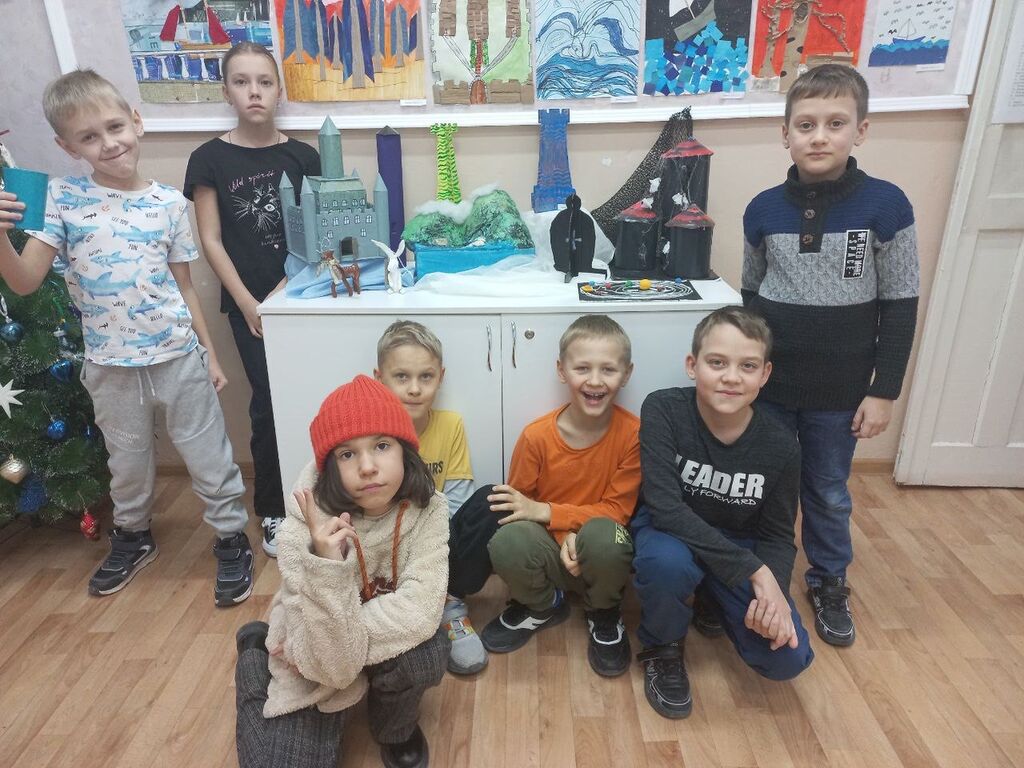 В начале 2023 года, участники студии «Мозаика» под руководством Богомоловой Вероники Евгеньевны подготовили отчетную выставку работ декоративно-прикладного искусства 2022 года "Наш труд". Ребята поделились своими впечатлениями, окунулись в творческую праздничную атмосферу, вспомнили как выполняли свои работы и получали награды на различных конкурсах и фестивалях. Участники студии поделились своими ожиданиями от 2023 года и загадали своему коллективу успехов, новых достижений и дружной атмосферы.Н.А. Прозоровская8-918-481-22-712Калейдоскоп«Брелок – талисман»5520-19.01.202310.00Муниципальное бюджетное учреждение культуры «Центр культуры и досуга «Творчество»г. Геленджик, ул. Полевая, 24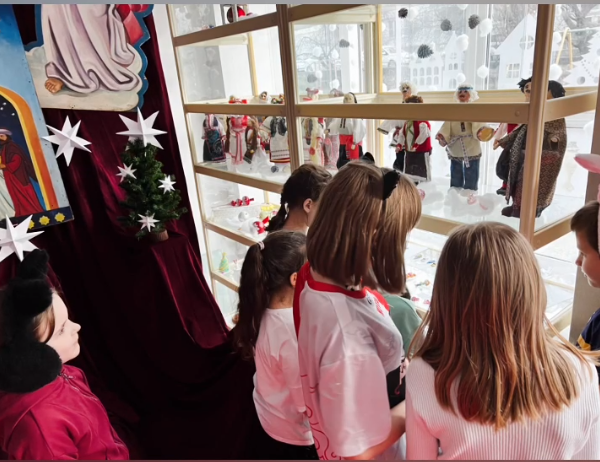 В МБУК «ЦКД «Творчество» прошел калейдоскоп «Брелок-талисман». Участникам Образцовой студии «Глинка», было предложено поискать, какой талисман им подходит, по имени, по году рождения или знаку зодиака. Как только ребята определились с задачей, под руководством Добрынской Ольги Александровны, действие «пошло» полным ходом. Юные мастера, проделали очень тонкую и филигранную работу. Поделки небольшого размера, но при этом, с большим множеством деталей. Н.А. Прозоровская8-918-481-22-713Экспозиция работКо Дню детских изобретений«Мое творение»4515-27.01.202310.00Муниципальное бюджетное учреждение культуры «Центр культуры и досуга «Творчество»г. Геленджик,ул.Десантная,15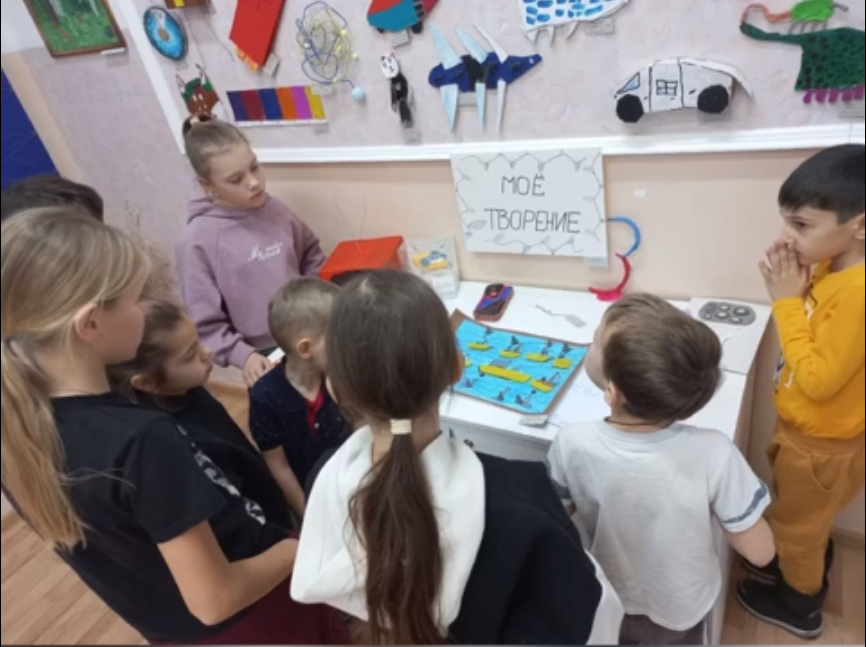 Участники студии «Мозаика», окунулись в новый для себя мир изобретений. Ребята почувствовали себя ученными, с возможностями создавать, творить своими руками. Для выполнения работ дети использовали различные материалы: картон, проволока, воздушный пластилин, краски, цветная бумага. Каждый ребёнок был счастлив попробовать себя в новой роли, а некоторые из детей, попробовали создать новое изобретение, которое сможет пригодится в жизни человека.Н.А. Прозоровская8-918-481-22-714Театральная игра«Я и мир»2020-31.01.202316.00Муниципальное бюджетное учреждение культуры «Центр культуры и досуга «Творчество»г. Геленджик, ул. Полевая, 24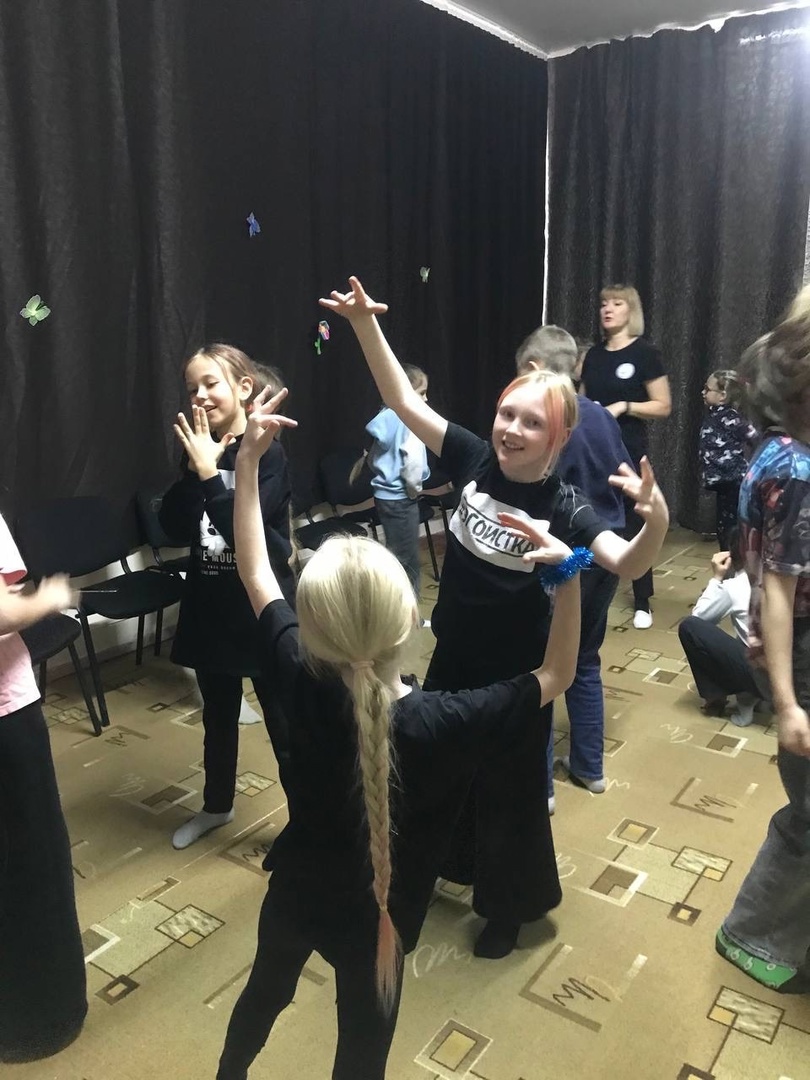 31 января прошла театральная игра «Я и мир». Важно понимать что мир существует не только вокруг, но и внутри нас.
Дети поиграли в различные театральные игры, которые позволили раскрепоститься и примерить на себя новые образы. Пробовали оживлять неодушевлённые предметы, придумывали им характер и историю, а также, поучаствовали в различных играх на внимательность.Н.А. Прозоровская8-918-481-22-715Витражная живопись«Красочный мир сказок»13050-08.02.2023-10.02.202310.00Муниципальное бюджетное учреждение культуры «Центр культуры и досуга «Творчество»г. Геленджик, ул. Полевая, 24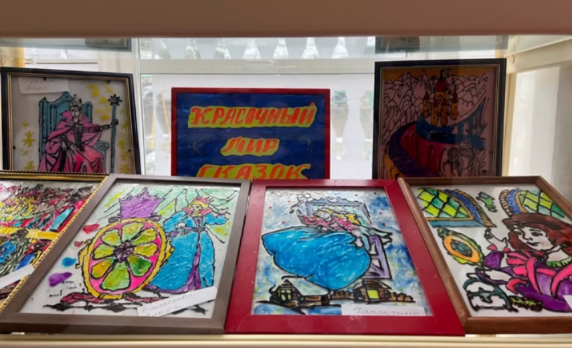 Сегодня, несмотря на погодные условия, свою работу начала выставка в технике витраж «Красочный мир сказок». Выставка продлится в течении 3-х дней, поэтому, можно посмотреть ее вживую. Сказка – это всегда загадочное, необыкновенное чудо, которое встречает нас в детстве и сопровождает на протяжении всей жизни. Мы помним детские сказки, верим в них, рассказываем своим детям и внукам.
Участники Образцовой студии «Птица счастья», руководитель Пахомова Марина Ивановна, изобразили своих любимых сказочных героев на стекле и поделились своими творческими работами.Н.А. Прозоровская8-918-481-22-716Выставкадекоративно- прикладного искусства«Верный друг»15060-13.02.2023-15.02.202310.00Муниципальное бюджетное учреждение культуры «Центр культуры и досуга «Творчество»г. Геленджик, ул. Полевая, 24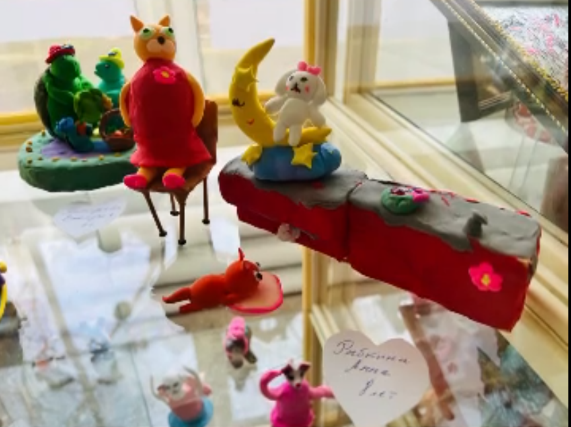 Участники Образцовой студии "Глинка", под руководством Добрынской Ольги Александровны подготовили выставку "Верный друг". Каждый из учеников выбрал любимое животное, придумал ему историю, где работает, чем занимается и как живет. На основании истории, ребята сделали эскизы, и опираясь на них, создали мелкие скульптурки, которые полностью отразили их идею.Н.А. Прозоровская8-918-481-22-717Выставка изделийДекоративно – прикладного искусства и традиционных промыслов и ремесел«Моя Кубань»18070-15.02.2023-17.02.202310.00Муниципальное бюджетное учреждение культуры «Центр культуры и досуга «Творчество»г. Геленджик, ул. Полевая, 24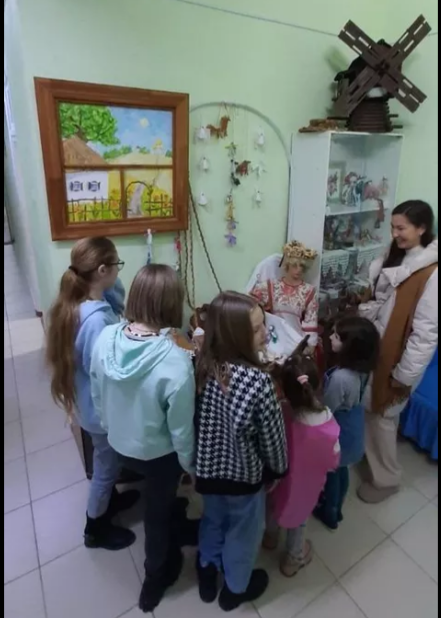 В МБУК "ЦКД "Творчество" свою работа начала выставка декоративно-прикладного искусства "Моя Кубань". Это не финальный её вид, в экспозицию будут добавлять много новых, различных работ декоративно-прикладного искусства, посвященных нашему краю. В выставке присутствует инсталляция из уже готовых материалов, которые создают колорит и атмосферу кубанского уголка.Н.А. Прозоровская8-918-481-22-718Беседа - диалог«Людей неинтересных в мире нет»30 18-28.02.202316.00Муниципальное бюджетное учреждение культуры «Центр культуры и досуга «Творчество»г. Геленджик, ул. Полевая, 24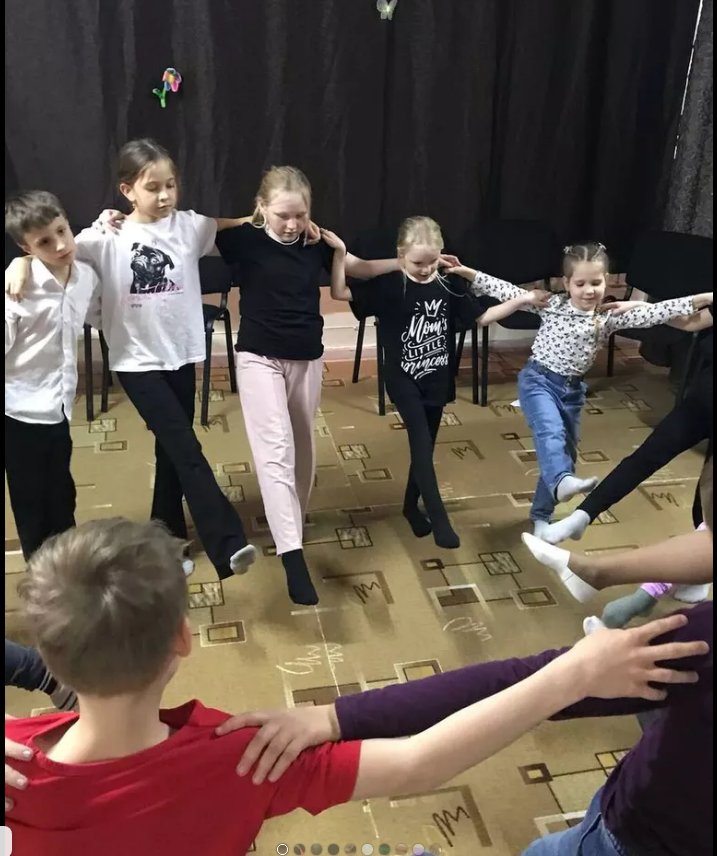 28 февраля в МБУК «ЦКД «Творчество» была проведена беседа-диалог «Людей не интересных в мире нет». Детям было рассказано, что каждый человек - индивидуальность, другого такого же нет. Именно этим мы и интересны друг другу. Различия дополняют и обогащают наше общество. Для того чтобы жить в мире, людям надо научиться жить, решая проблемы и задачи на основе сотрудничества. У всех людей богатый внутренний мир мы отличаемся не только внешностью, но и характером, способностями.
Мероприятие провела руководитель Образцовой студии «Лидинг» Полянская Екатерина Владимировна.Н.А. Прозоровская8-918-481-22-719День кошек РоссииВыставкаизобразительного искусства«Мой пушистый друг»16060-01.03.2023-03.03.202310.00Муниципальное бюджетное учреждение культуры «Центр культуры и досуга «Творчество»г. Геленджик, ул. Полевая, 24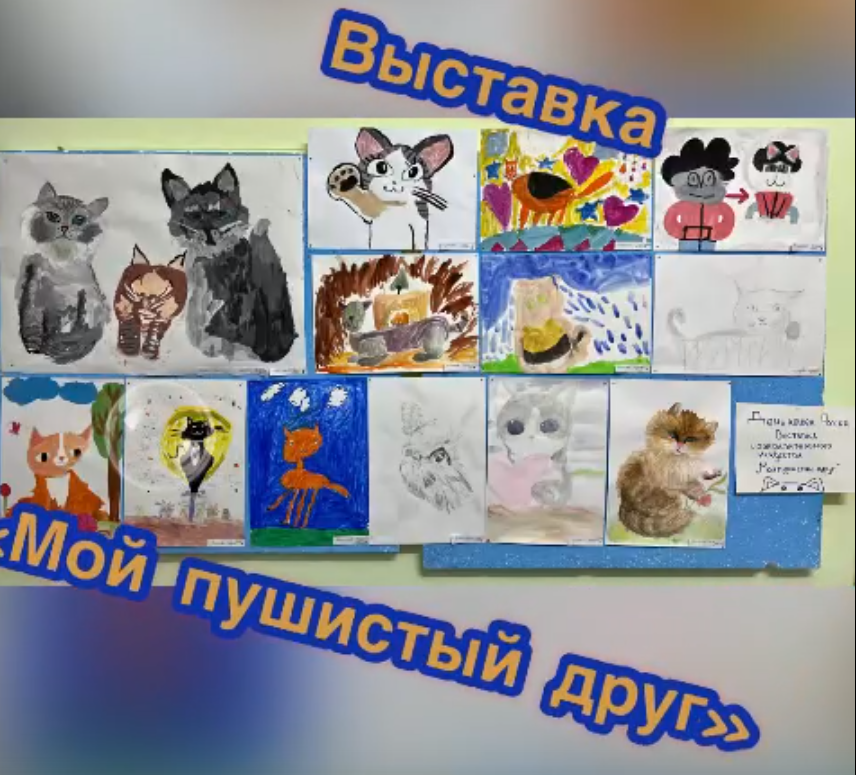 1 марта 2023 года в России отмечают День кошки. Пушистые домоседы улучшают нашу жизнь самим своим присутствием: снимают стресс, привносят в дом уют и спокойствие. Этот трогательный праздник появился в 2004 году и с тех пор все хозяева, и любители кошек отмечают его каждый год. Вот и участники студии ИЗО «Юный художник», руководитель Сапрыкина Мария Юрьевна, не остались в стороне и подготовили эту «пушистую» выставку для посетителей нашего центра.Н.А. Прозоровская8-918-481-22-7110Творческая лаборатория«Я наблюдаю мир»2519-10.03.202316.00Муниципальное бюджетное учреждение культуры «Центр культуры и досуга «Творчество»г. Геленджик, ул. Полевая, 24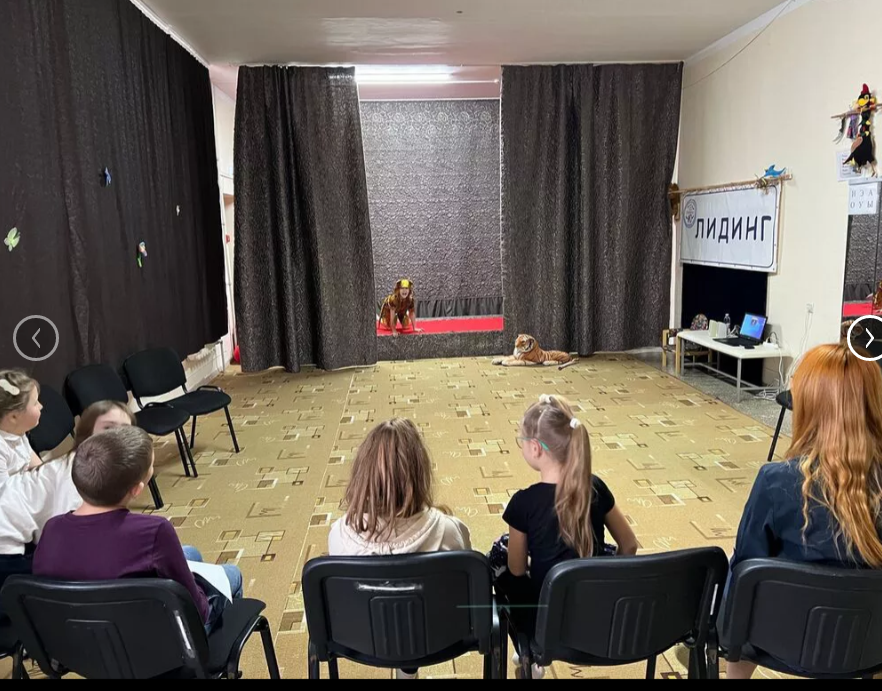 Я наблюдаю мир, я слышу мир, я осязаю и обоняю мир - сегодня ребята учились подражать звукам, состоянию окружающего мира. Умение "слушать" и "слышать" требует большой концентрации внимания, наблюдений, внимательного отношения друг к другу. Каждый смог высказать и выразить свои чувства, охарактеризовать и имитировать звуки. Одним из интересных упражнений стало "Ассоциации". Умение задать ассоциации с загаданным человеком и угадать его.
Мероприятия провела Полянская Екатерина Владимировна – руководитель Образцовой студии «Лидинг».Н.А. Прозоровская8-918-481-22-7111К Международному дню театраВыставкаЭскизов театральных масок«Весь мир – театр»13050-22.03.2023-24.03.202310.00Муниципальное бюджетное учреждение культуры «Центр культуры и досуга «Творчество»г. Геленджик, ул. Десантная, 15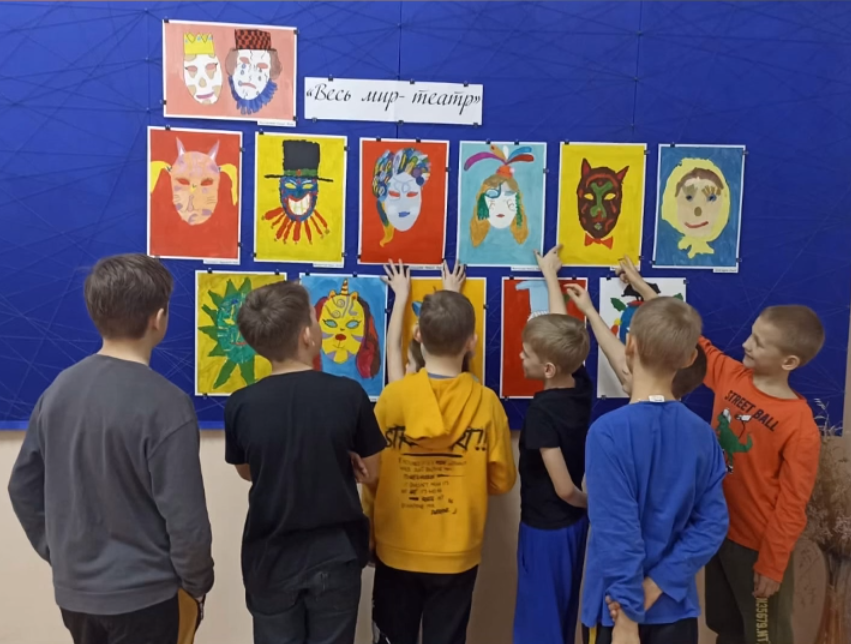 К Международному дню театра участники кружка «Живописная палитра» - руководитель Кошелева Наталья Леонидовна, подготовили выставку эскизов театральных масок «Весь мир – театр».Н.А. Прозоровская8-918-481-22-7112Вечер вопросов и ответов«Кто стучится в дом ко мне!»2029.03.202316.30Муниципальное бюджетное учреждение культуры «Центр культуры и досуга «Творчество»г. Геленджик, ул. Полевая, 24Н.А. Прозоровская8-918-481-22-71